27 апреля в ГУО «Средняя школа № 4 г. Несвижа» прошел шестой школьный день под названием «День профориентации».В 8 классах прошла игра «В мире животных», ребята дружно и с интересом решали шуточные задачи, отгадывали ребусы, пословицы и поговорки. Такое мероприятие, на котором биология воспринимается и в шутку, и всерьез, способствует развитию интереса к предмету, творческой активности ребят, имеет личностную ценность для каждого, в особенности для слабых учащихся, позволяя почувствовать себя успешным.Были проведены профориентационная игра «Профессии наших родителей», викторина «Азбука профессий», час общения «Страдания от кибермании», интеллектуальная игра «Я люблю Беларусь»,  которые полностью соответствовали запланированным целям и поставленным задачам. Они были разнообразны по форме проведения, имели большую познавательную ценность; воспитывали качества сотрудничества и взаимодействия, дух соревнования и желание стать лучшим.Мероприятия получились интересными и полезными. Благодаря проведенным играм, викторинам, конкурсам день прошёл «на одном дыхании» – все расходились в хорошем настроении, получили заряд бодрости и энергии. Спасибо участникам и педагогам за интересный и познавательный, активный и позитивный субботний день. 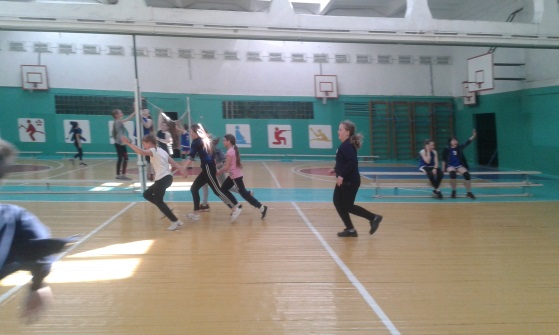 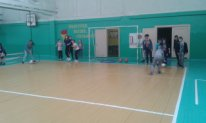 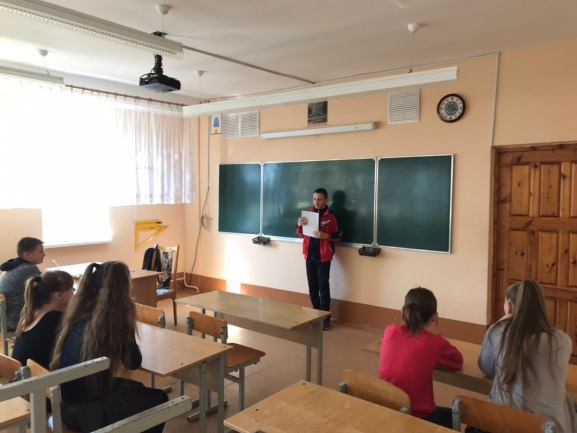 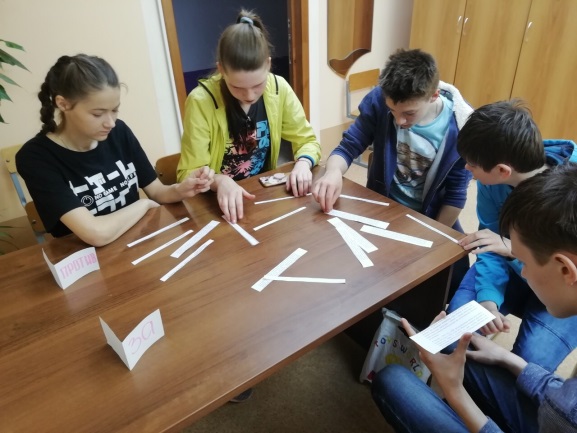 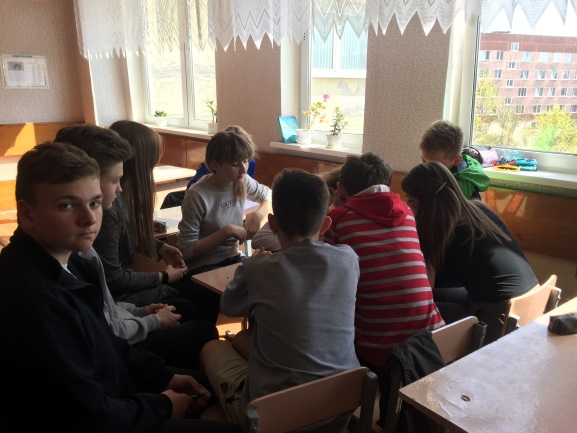 